В ГОРНИЦЕслова Н.Рубцова                                                                                      музыка А.Морозоваобработка для хора В.Самарина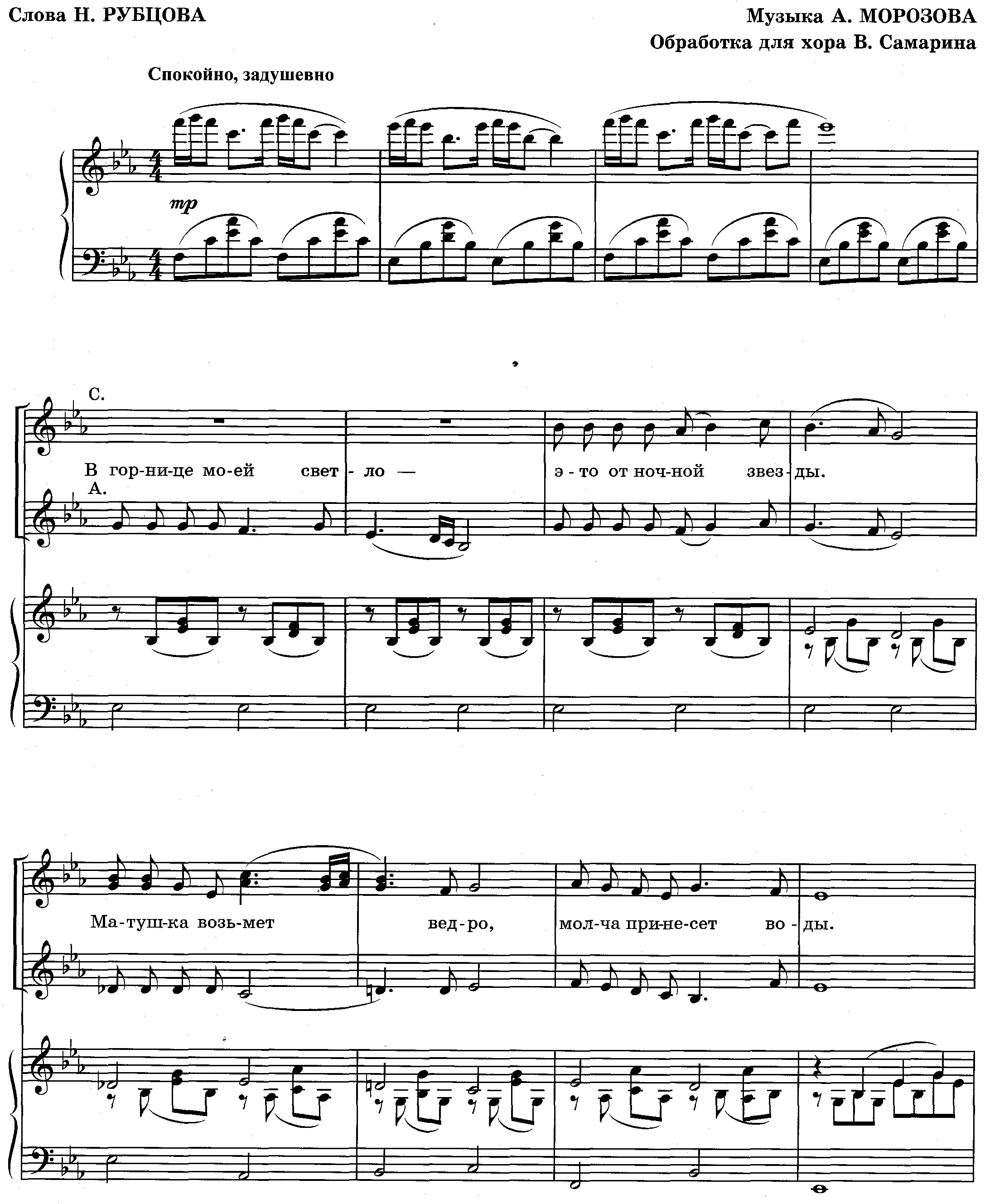 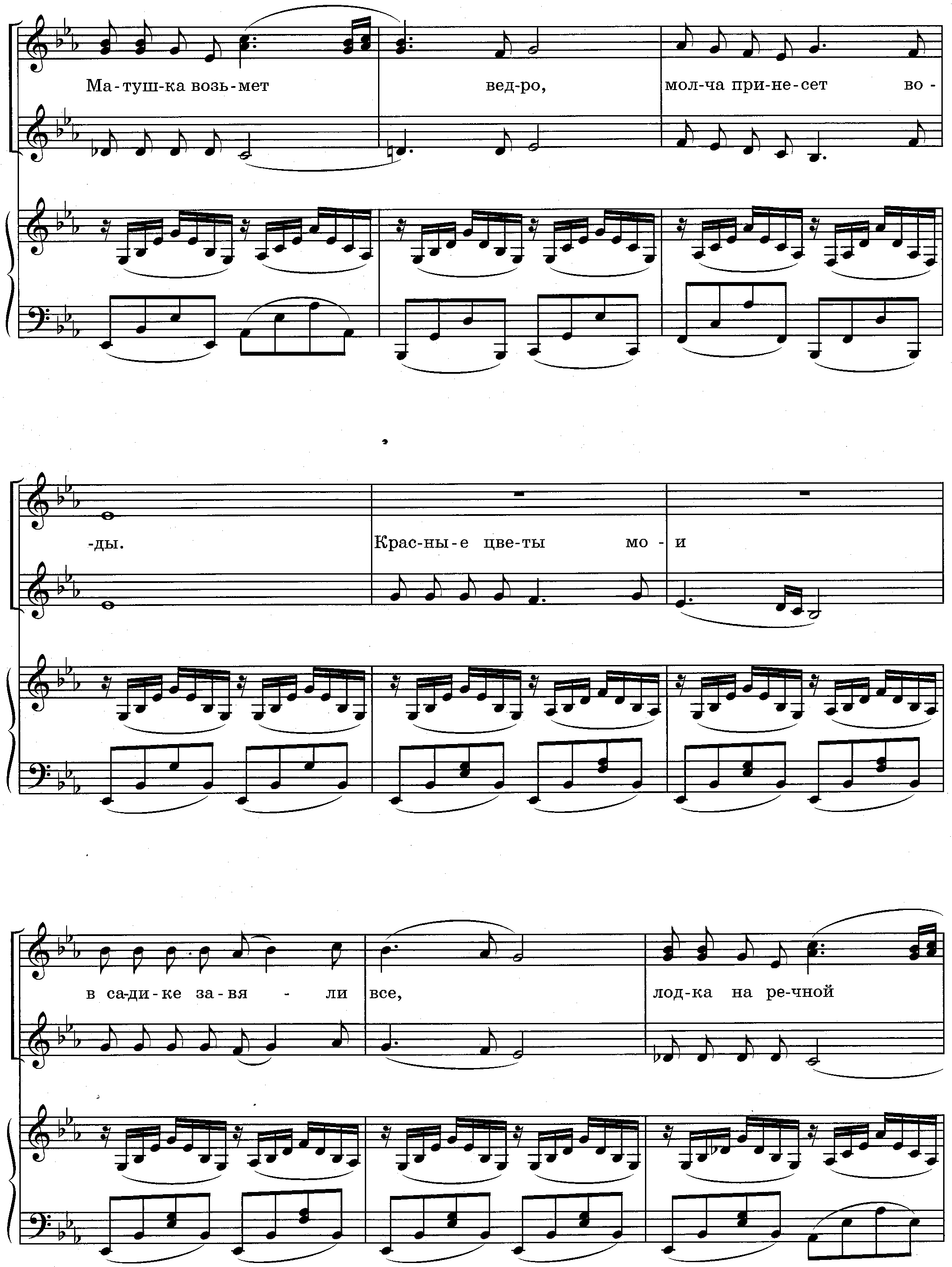 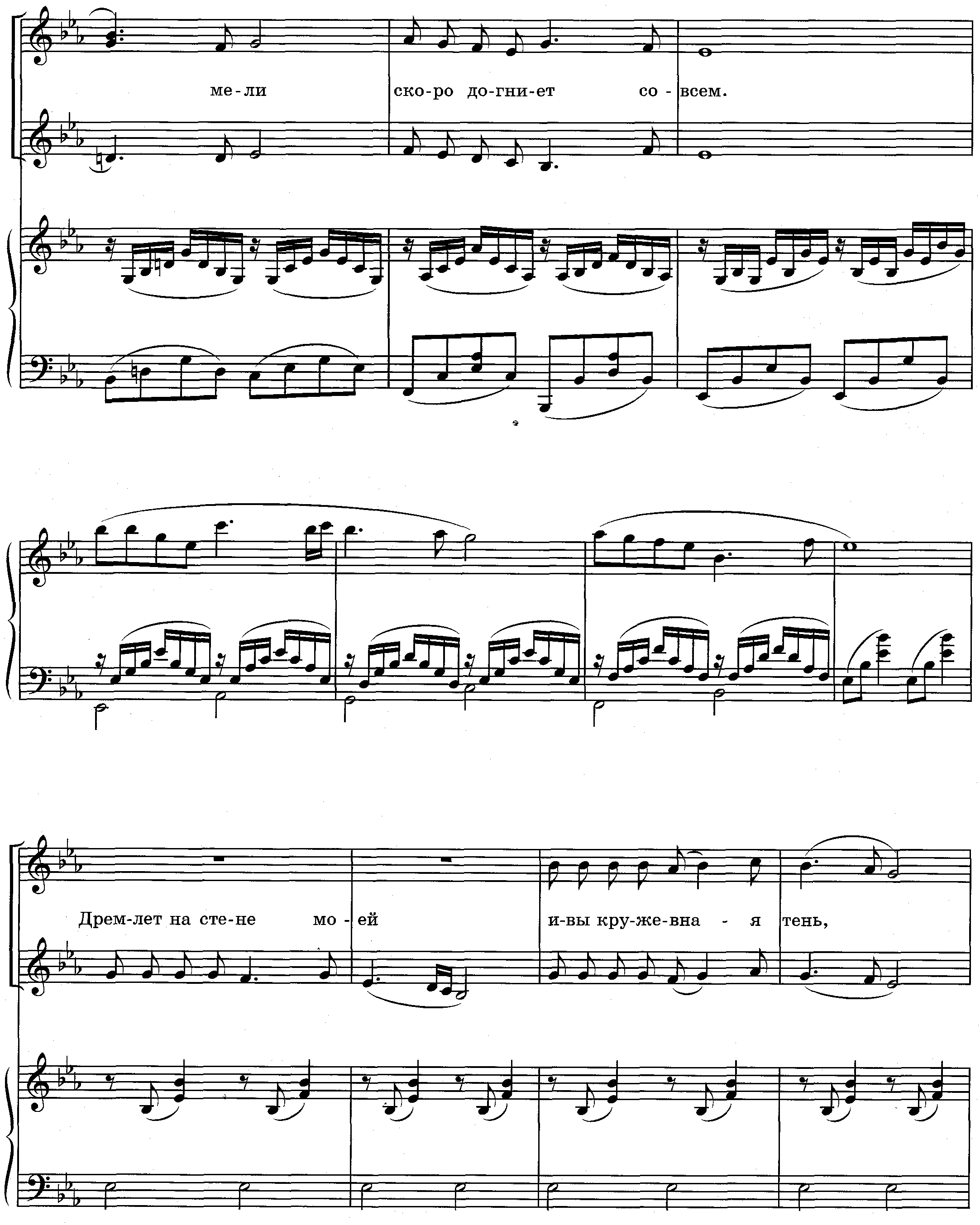 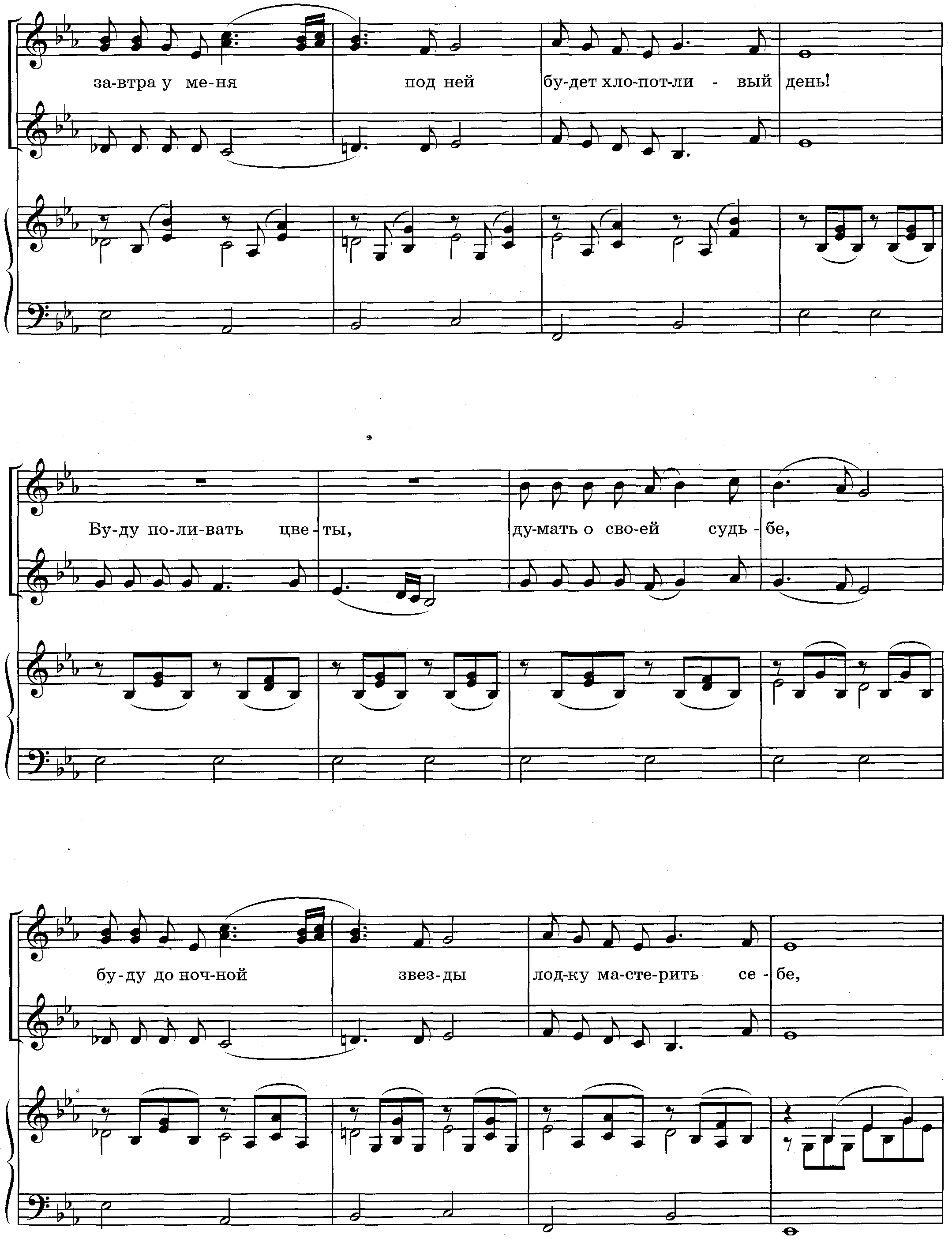 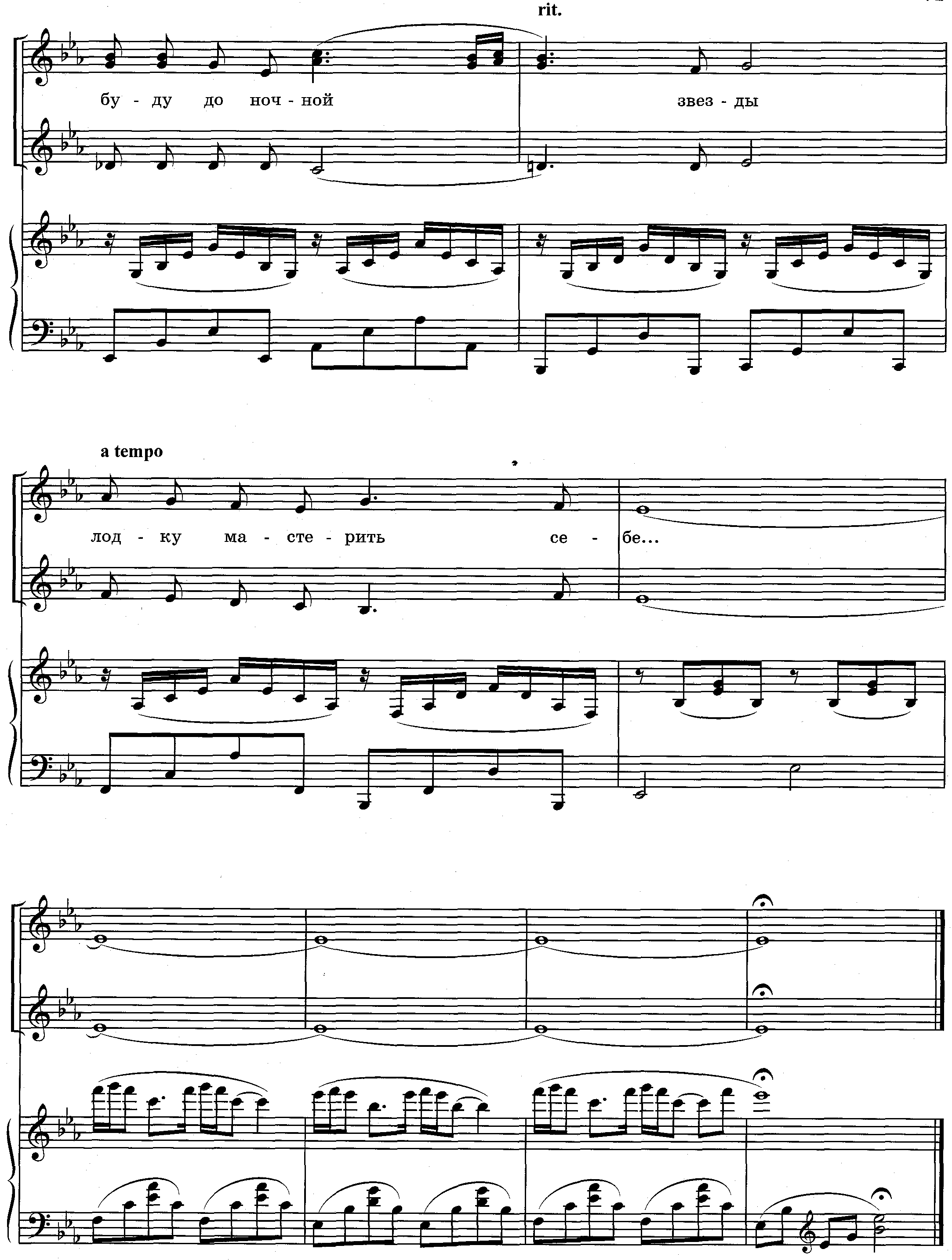 